Key WordsDo we know what these words mean?countryTotnesPlymouthDevonUnited KingdomEnglandtowncityharbourtheatreuniversitymuseumaquariumEnglish channelAtlantic OceanmapscalesymbolkeyGeography - Plymouth Landmarks of PlymouthWhere is Plymouth?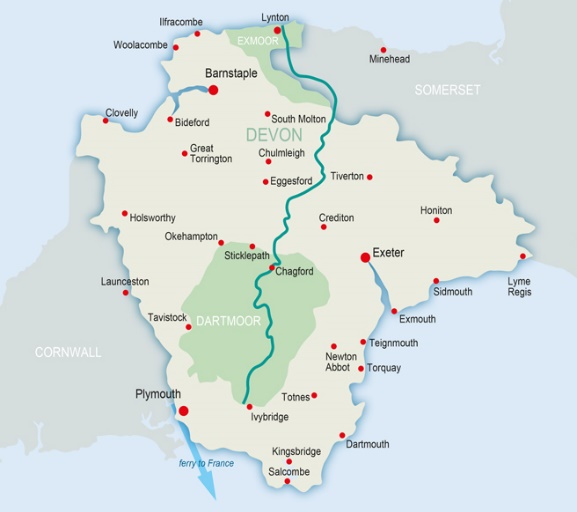 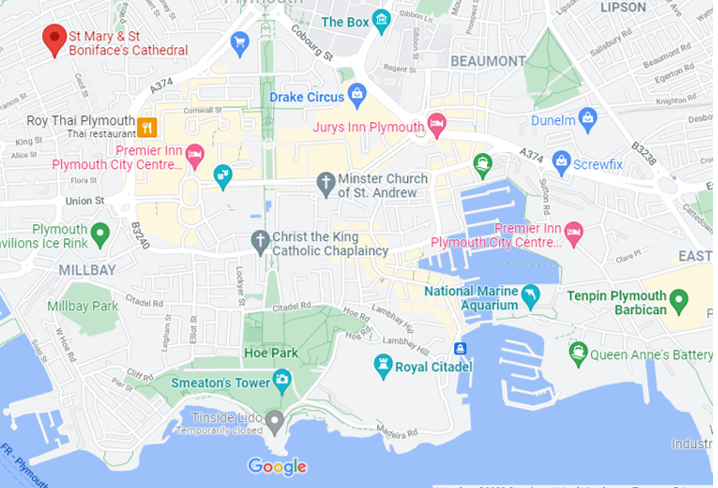 Map Symbols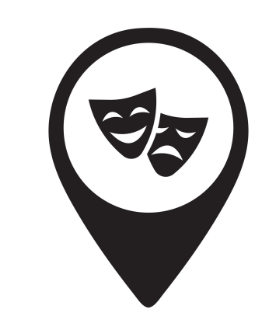 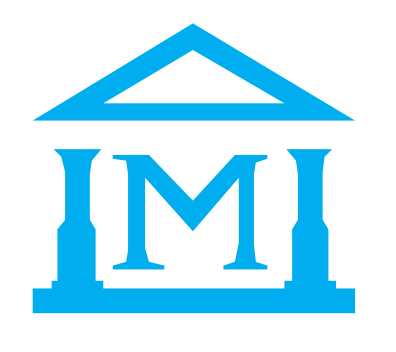 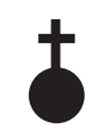 Theatre      museum     cathedral   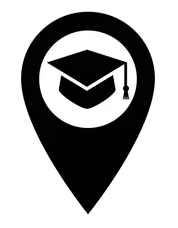 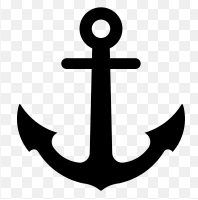 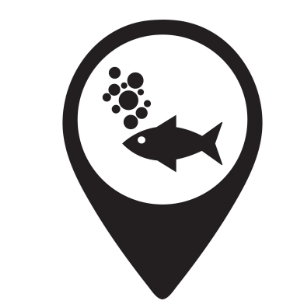 university    harbour   aquarium